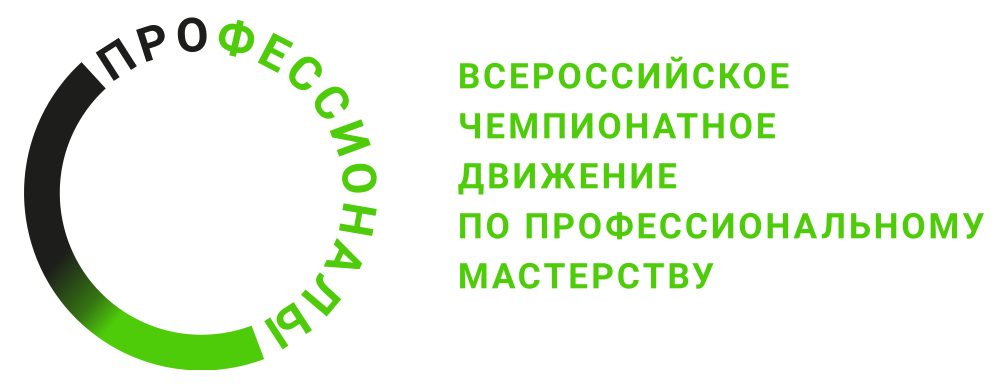 ПРОГРАММА ПРОВЕДЕНИЯРегионального этапа чемпионата по профессиональному мастерству «Профессионалы» Ненецкого автономного округапо компетенции Предпринимательство (Юниоры)Общая информацияОбщая информацияПериод проведения18.03.2024 – 22.03.2024Место проведения и адрес площадкиЦентр развития талантов «Маяк», г. Нарьян-Мар, ул. имени И. К. Швецова, д. 4ФИО Главного экспертаТурцевич Нина АлександровнаКонтакты Главного эксперта89110658126Д-2 / «18» марта 2024 г.Д-2 / «18» марта 2024 г.09:00-10:00Регистрация конкурсантов и экспертов-наставников на площадке чемпионата.10:00-12:00Собрания экспертов: Инструктаж по ТБ и ОТ, подписание протоколов. Распределение ролей между экспертами.Обсуждение конкурсного задания, внесение 30% изменений, подписание КЗ.12:00 – 13:00Обеденный перерыв.13:00 – 16:00Собрания экспертов: Ознакомление и занесение критериев оценки в систему ЦСО, их блокировка. Обучение экспертов. Распечатка ведомостей. Оформление и подписание протоколов.Д-1 / «19» марта 2024 г.Д-1 / «19» марта 2024 г.09:00 – 12:00Инструктаж по ТБ и ОТ конкурсантов. Жеребьёвка. Знакомство с конкурсным местом, проверка оборудования.12:00 – 13:00Обеденный перерыв.13:00 – 17:00Оценка модуля А «Бизнес-план».Д1 / «20» марта 2024 г.Д1 / «20» марта 2024 г.08:30 – 09:00Регистрация участников соревнований. Инструктаж по ТБ и ОТ.09:00 – 09:10Получение задания Модуль Б, обсуждение, вопросы эксперту.09:10 – 10:10Выполнение задания. Модуль Б (1 ч).10:10 – 10:50Защита модуля Б (5 мин. + 2 мин. на вопросы)10:50 – 11:20Кофе-брейк11:20 – 11:30Получение задания Модуль В, обсуждение, вопросы эксперту.11:30 – 12:30Выполнение задания. Модуль В (1 ч).12:30 – 14:10Защита модуля В (5 мин. + 2 мин. на вопросы)14:10 – 14:40Обед участников и экспертов14:40 – 15:30Обсуждение результатов экспертами. Подведение итогов дня.15:30 – 16:30Внесение результатов в систему ЦСО.Д2 / «21» марта 2024 г.Д2 / «21» марта 2024 г.08:30 – 09:00Регистрация участников соревнований. Инструктаж по ТБ и ОТ.09:00 – 09:10Получение задания Модуль Г, обсуждение, вопросы эксперту.09:10 – 10:10Выполнение задания. Модуль Г (1 ч).10:10 – 10:50Защита модуля Г (5 мин. + 2 мин. на вопросы)10:50 – 11:20Кофе-брейк11:20 – 11:30Получение задания Модуль Д, обсуждение, вопросы эксперту.11:30 – 12:30Выполнение задания. Модуль Д (1 ч).12:30 – 14:10Защита модуля Д (5 мин. + 2 мин. на вопросы)14:10 – 14:40Обед участников и экспертов14:40 – 15:30Обсуждение результатов экспертами. Подведение итогов дня.15:30 – 16:30Внесение результатов в систему ЦСО.Д3 / «22» марта 2024 г.Д3 / «22» марта 2024 г.08:30 – 09:00Регистрация участников соревнований. Инструктаж по ТБ и ОТ.09:00 – 09:10Получение задания Модуль Е, обсуждение, вопросы эксперту.09:10 – 10:10Выполнение задания. Модуль Е (1 ч).10:10 – 10:50Защита модуля Е (5 мин. + 2 мин. на вопросы)10:50 – 11:20Кофе-брейк11:20 – 11:30Получение задания Модуль Ж, обсуждение, вопросы эксперту.11:30 – 12:30Выполнение задания. Модуль Ж (1 ч).12:30 – 14:10Защита модуля Ж (5 мин. + 2 мин. на вопросы)14:10 – 14:40Обед участников и экспертов14:40 – 16:00Обсуждение результатов экспертами. Подведение итогов дня.16:00 – 18:00Внесение результатов в систему ЦСО. Подписание протоколов.